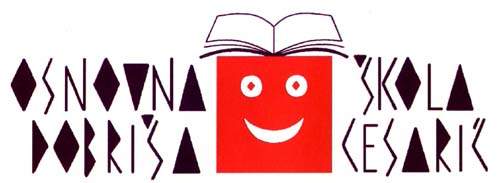 Osnovna škola “Dobriša Cesarić”Neretvanska 10, Osijek tel./fax: 031/272-938 ; 275-245IBAN: HR5223400091111119743,MB: 3013855 OIB: 34313454879E-mail: ured@os-dcesaric-os.skole.hrKLASA: 011-03/22-01/6URBROJ: 2158-122-01-22-1U Osijeku, 30. lipnja 2022.Na  temelju  članka 104. Statuta Osnovne škole „Dobriša Cesarić“  Osijek, a u svezi odredaba Zakona o fiskalnoj odgovornosti (Narodne novine ,broj 111/18.) ravnatelj škole donosi:PROCEDURU IZDAVANJA NALOGA ZA SLUŽBENI PUT I NJIHOV OBRAČUN I ISPLATAČlanak 1.Ova procedura rada propisuje način izdavanja i obračunavanja putnog naloga u skladu sa zakonskim odredbama i ostalim propisima.Putni nalog izdaje se:svakom radniku Škole koji odlazi na službeno putovanje vezano uz stručno usavršavanje, izvanučioničnu nastavu ili drugu aktivnost vezanu uz djelatnost Škole. Članak 2.Ova Procedura stupa na snagu danom donošenja, a objavit će se na oglasnoj ploči i web stranici Škole.           Ravnatelj:							                 Marin Božić, prof.R.br.           AKTIVNOSTODGOVORNA OSOBADOKUMENTROK1.Pisani zahtjev za odobrenje službenog puta radnikPoziv/prijavnica stručnog usavršavanja i sl., 3 dana prije službenog puta2.Odobrenje zaizdavanje putnog nalogaRavnatelj školeUkoliko je prijedlog/zahtjev za službeni put opravdan i u skladu s financijskim planom škole 1-2 dana prije službenog puta3.Popunjavanje i evidentiranje naloga TajništvoIzdaje putni nalog koji potpisuje ravnatelj i upisuje u Knjigu putnih naloga1-2 dana prije odlaska na službeni put4.Potpisivanje putnog naloga RavnateljPotpisuje putni nalog, odobrava isplatu akontacije 1-2 dana prije odlaska na službeni put5.Isplata akontacijeVoditelj računovodstvaPrema odobrenju ravnatelja1 dan prije odlaska na službeni put6.Izdavanje putnog nalogaTajništvo školeOdobreni pisani zahtjev1-2 dana prije službenog puta7.Popunjavanje i kompletiranje putnog naloga i predaja voditelju računovodstvaRadnik koji je bio na službenom putuPopunjavanje putnognaloga i predaje dokumentacije potrebne za obračun (karte, računi i ostali opravdani troškove). 3  dana od dana povratka sa službenog puta8.Obračun  i isplata putnog nalogaVoditelj računovodstavaRavnateljKontrola putnog naloga i priloga te obračun i naknada dnevnicaDaje suglasnost na obračun i odobrenje za isplatuDo kraja tekućeg mjeseca